Copies d’écran des articles de blog d’Anne ROMAND sous le pseudo « phenix » sur le site lewebpedagogique.comLien direct http://lewebpedagogique.com/phenix6001/(ordre antéchronologique)Tous mes articles listés en format « ajouter un article » :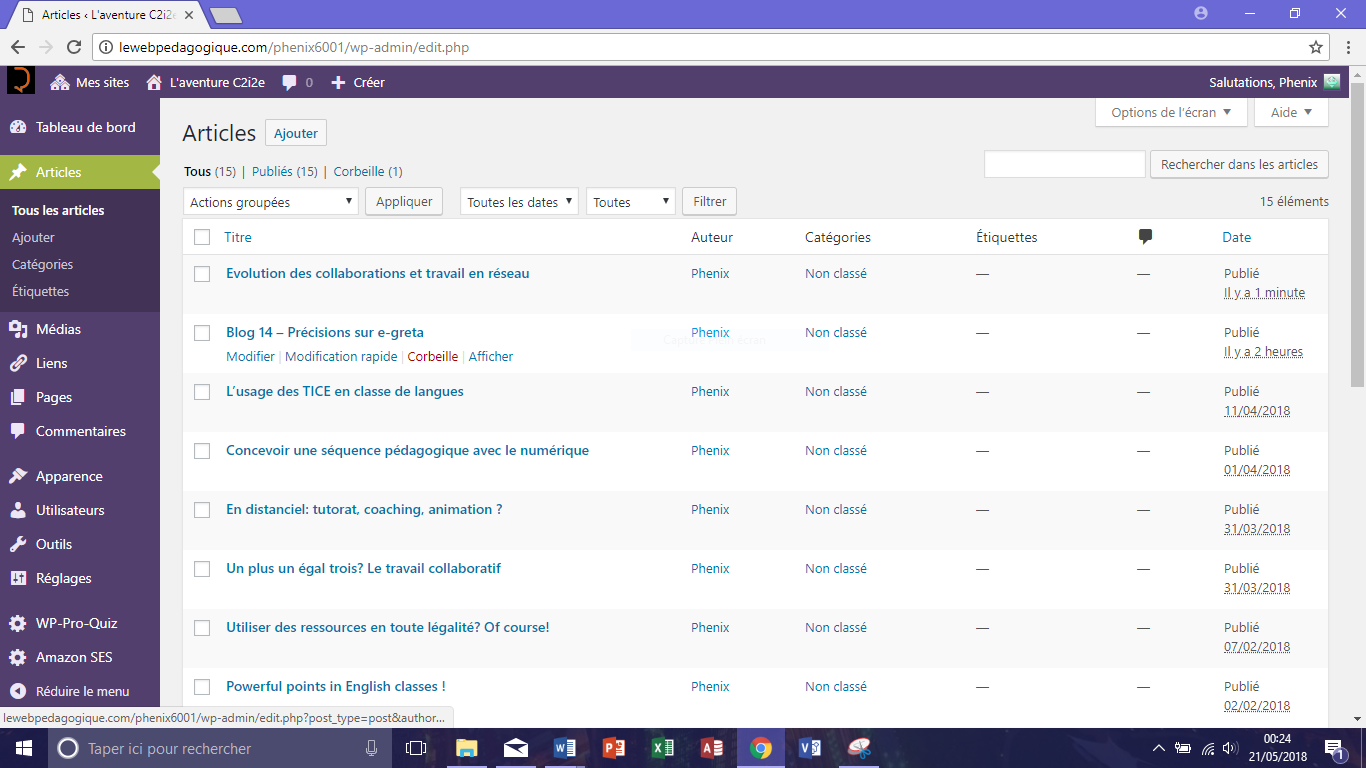 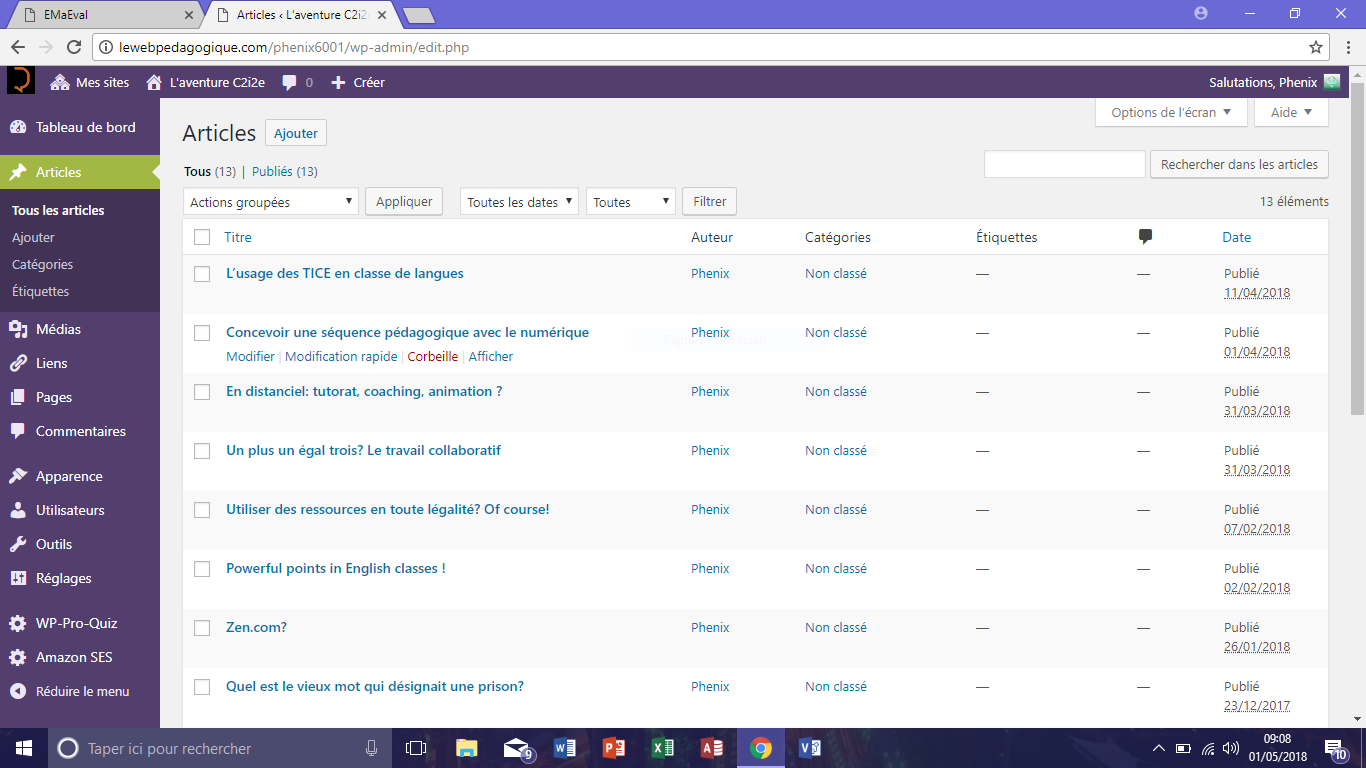 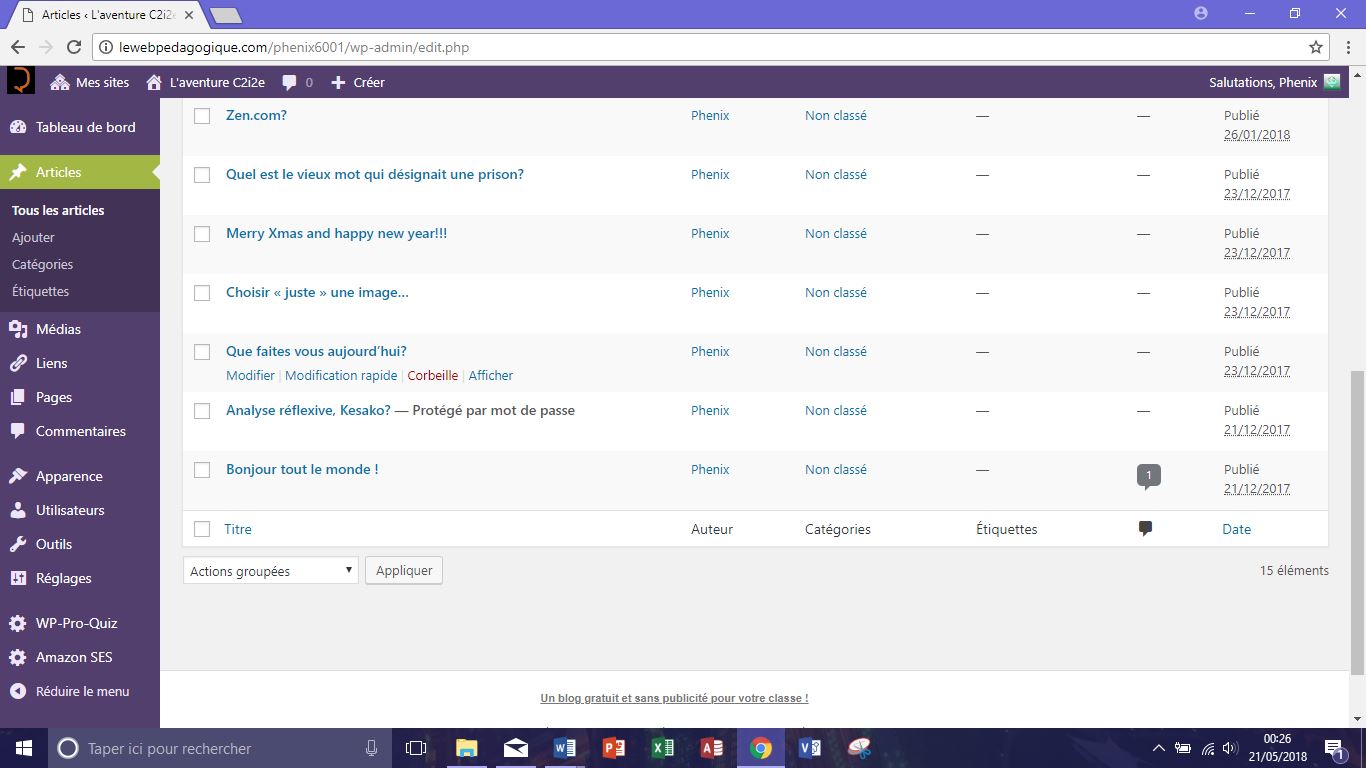 Mon profil : 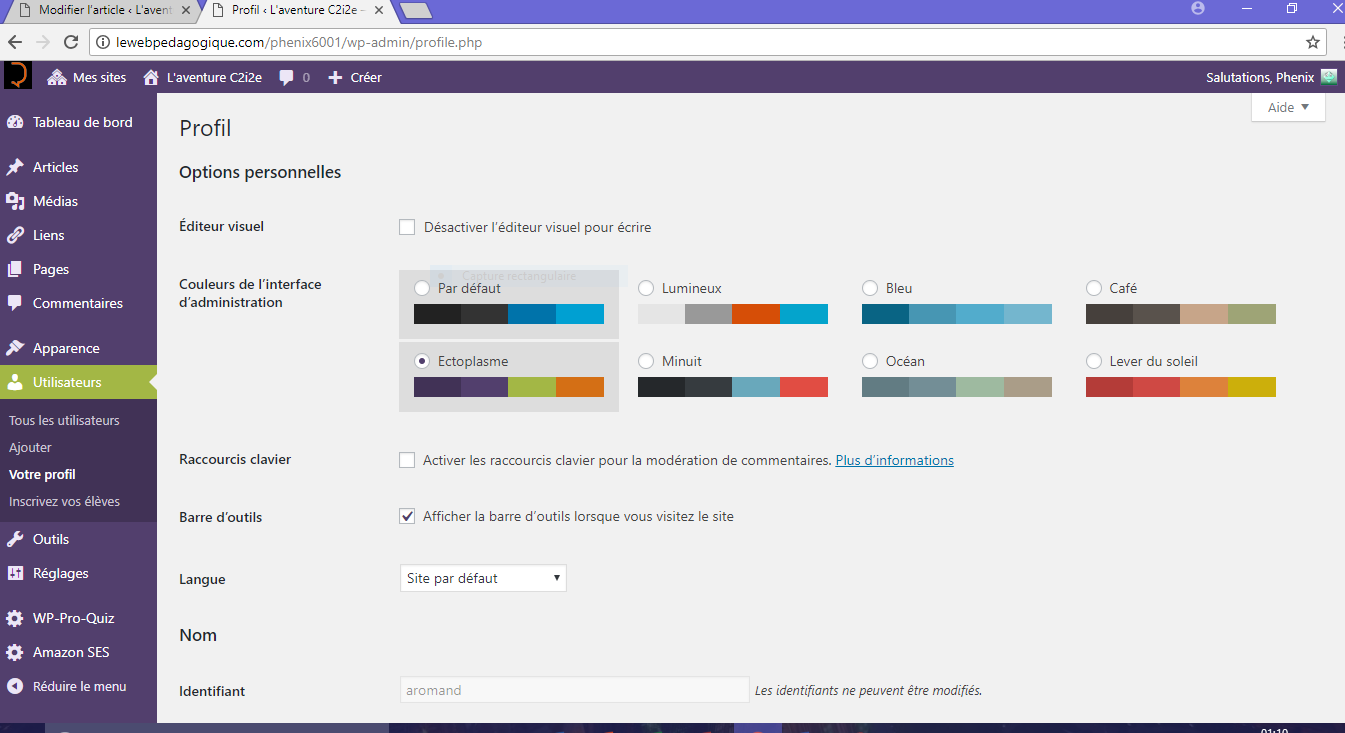 Billet 15 du 21/05/18 en format pré visualisation avant publication – Evolution des collaborations et travail en réseau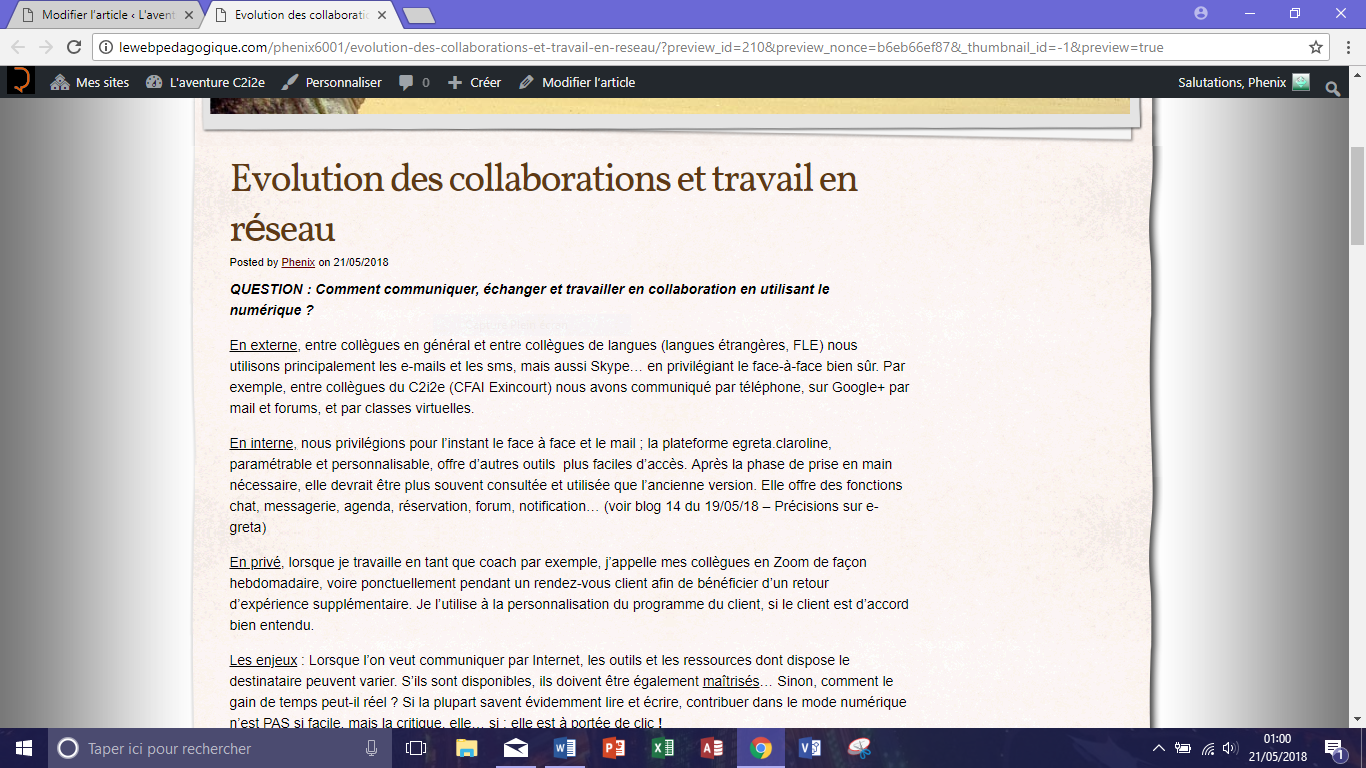 Billet 14 du 20/05/18 en format éditer – Précisions sur e-greta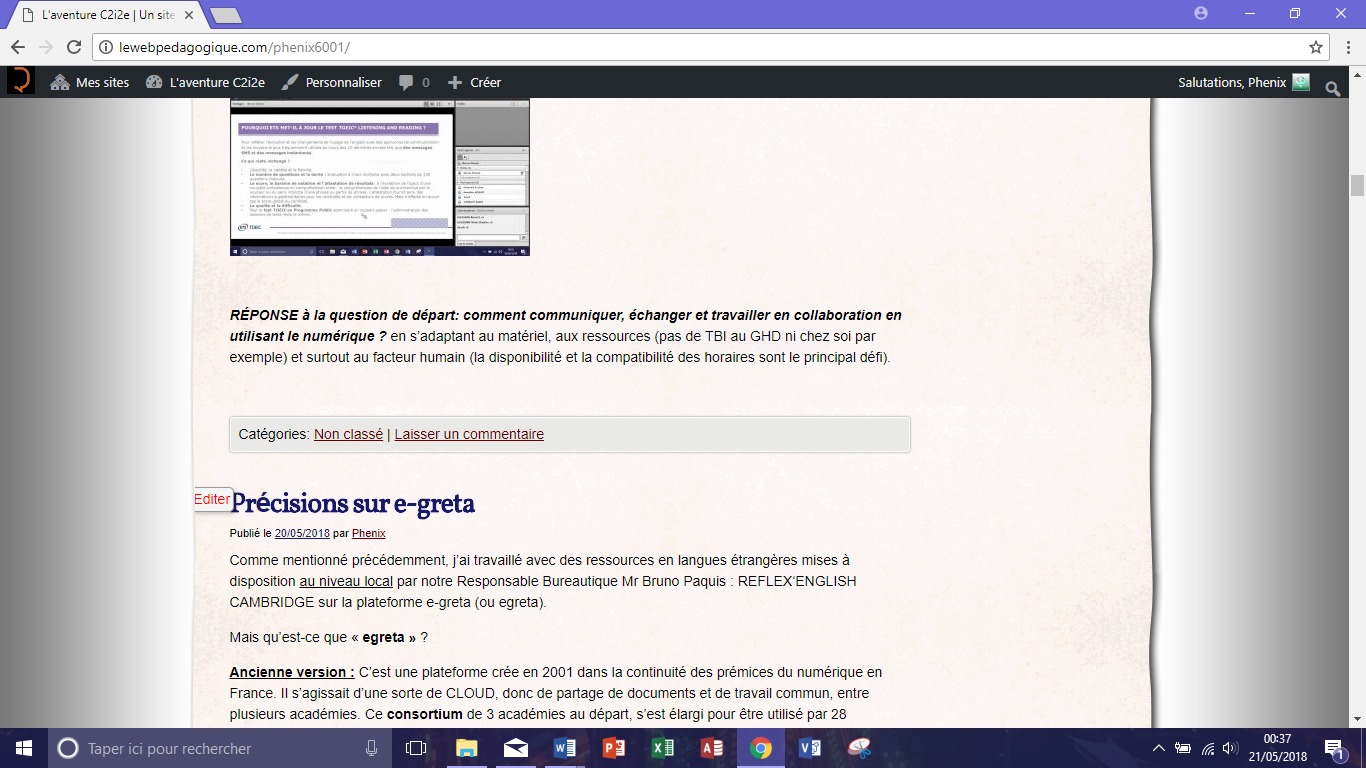 Tous les articles  après publication sur http://lewebpedagogique.com/phenix6001/:Billet 15 du 21/05/18 - Evolution des collaborations et travail en réseau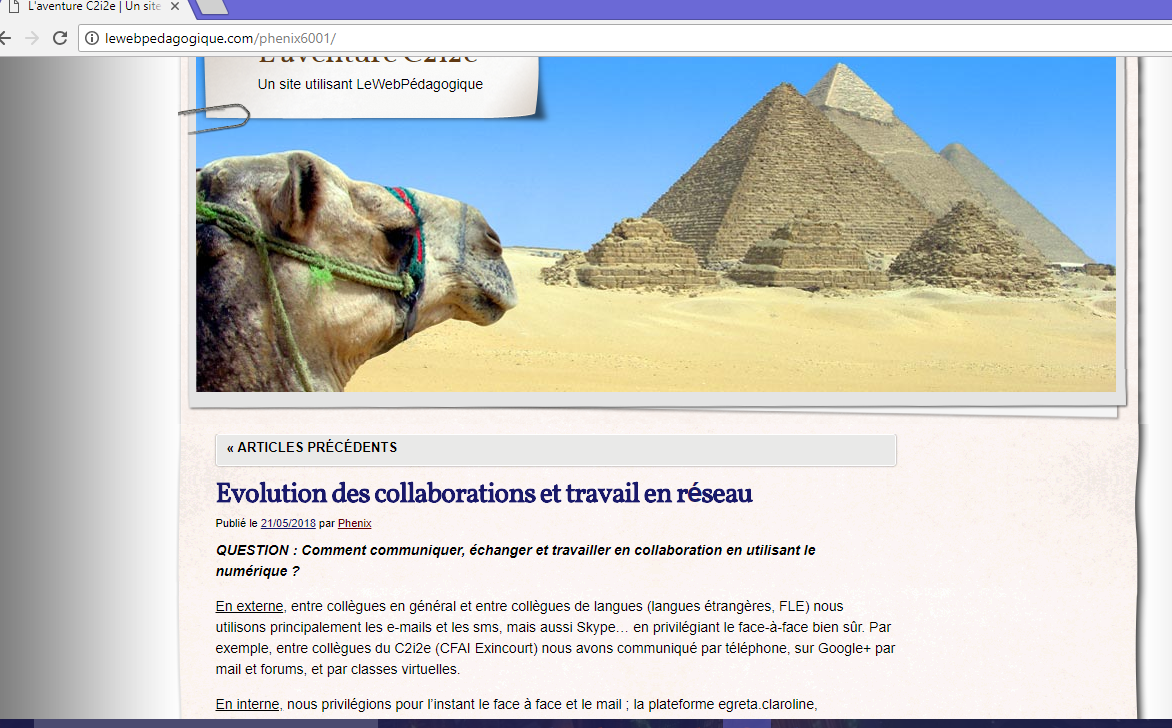 Billet 14 du 20/05/18 – Précisions sur e-greta 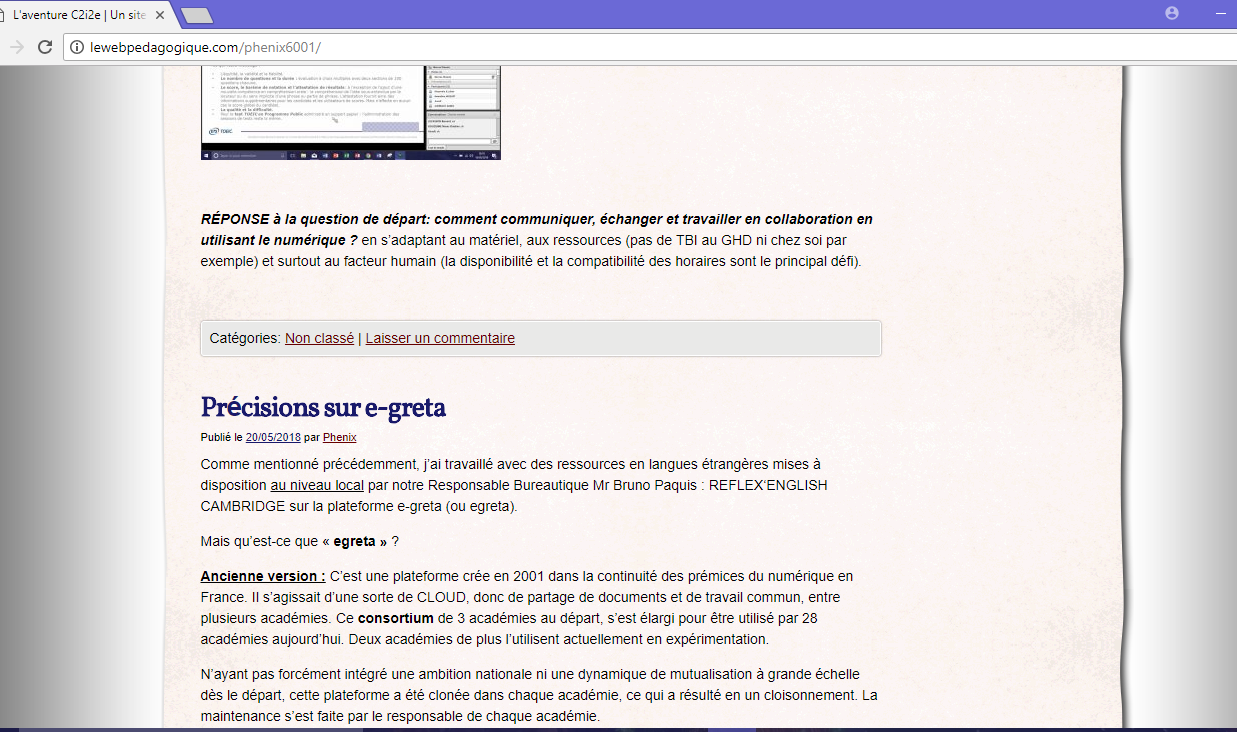 Billet 13 du 11/04/18  – L’usage des TICE en classe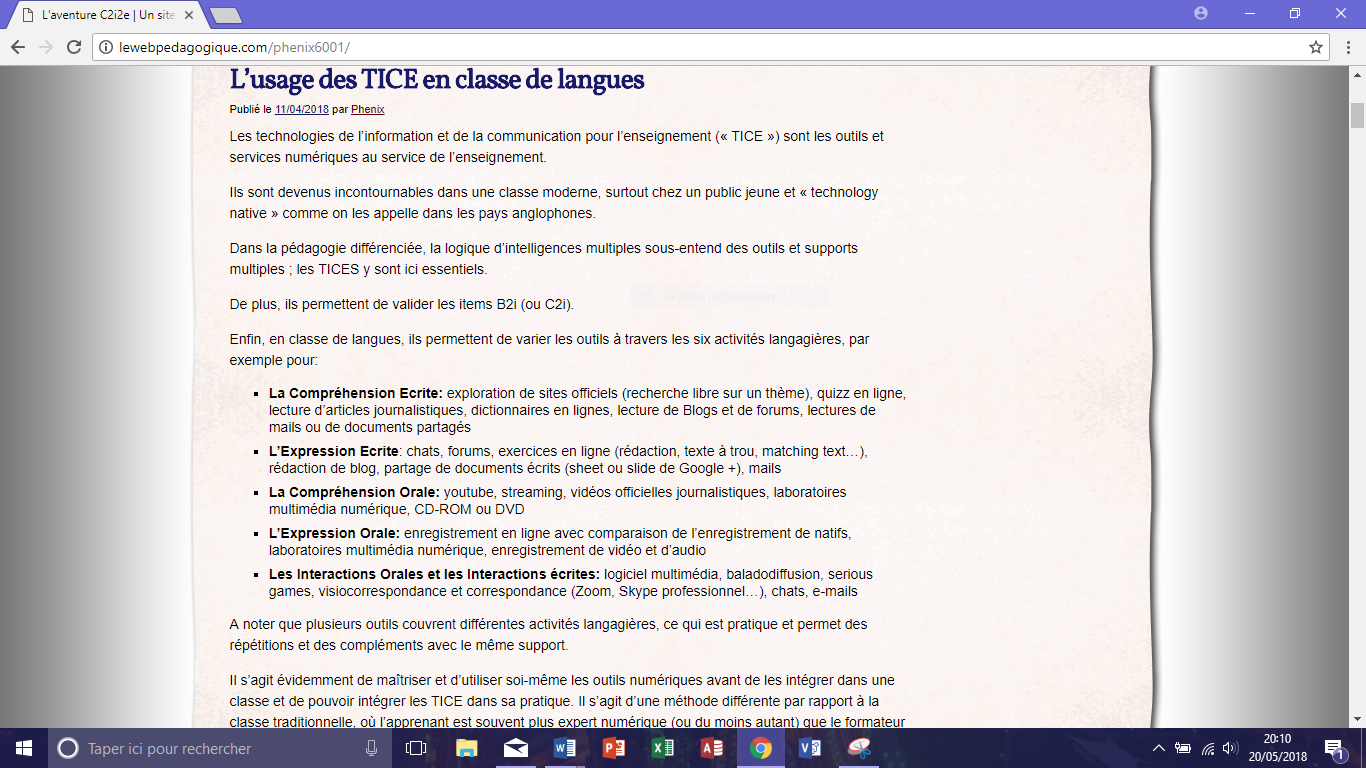 Billet 12 du 01/04/18 – concevoir une séquence pédagogique avec le numérique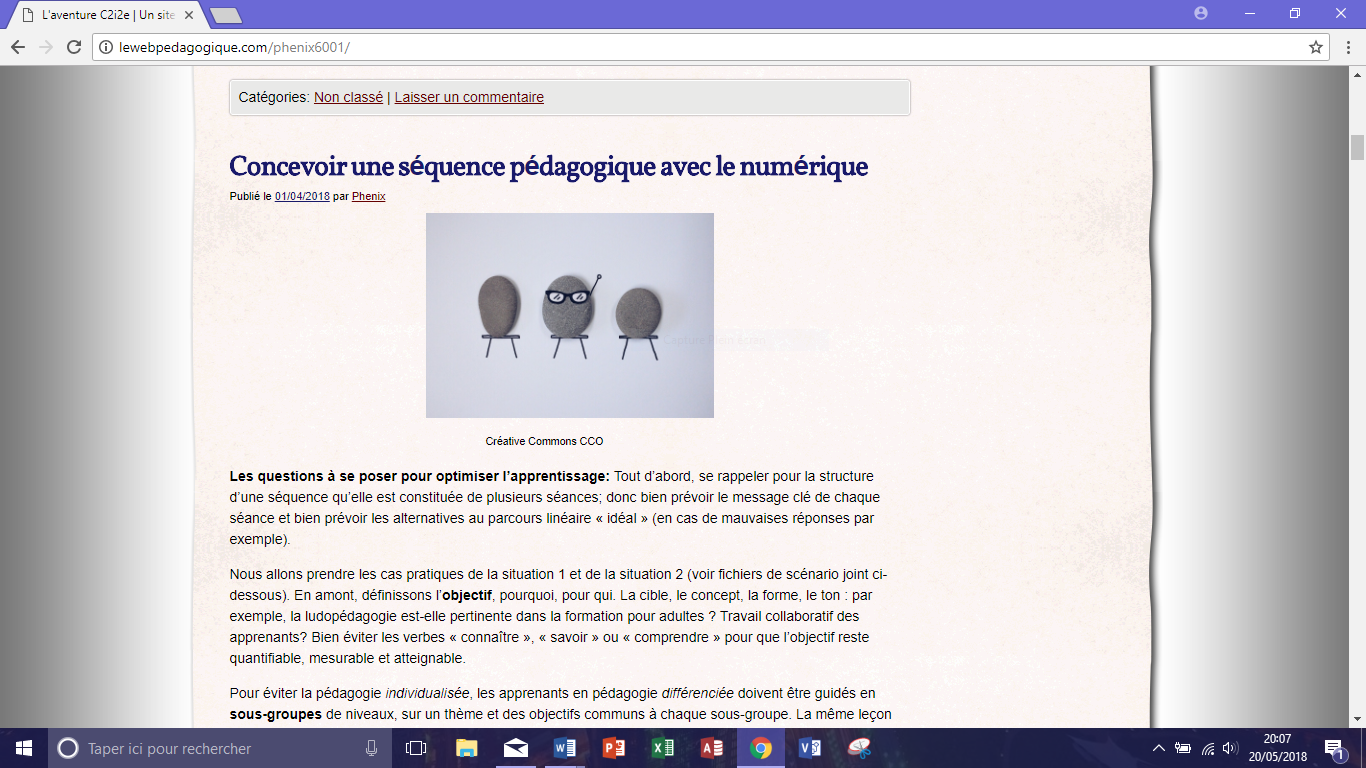 Billet 11 du 31/03/18 – En distanciel : tutorat, coaching, animation ?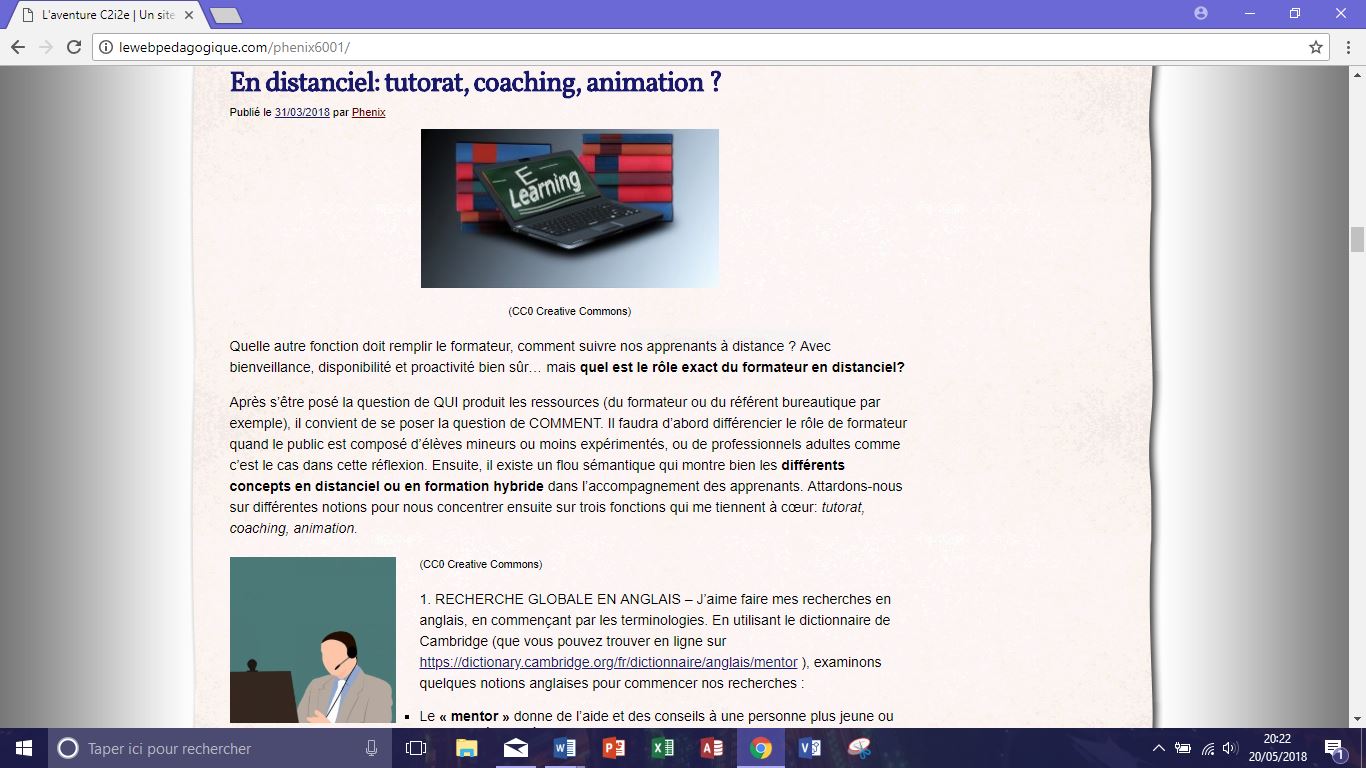 Billet 10 du 31/03/18 - Un plus un égal trois ? Le travail collaboratif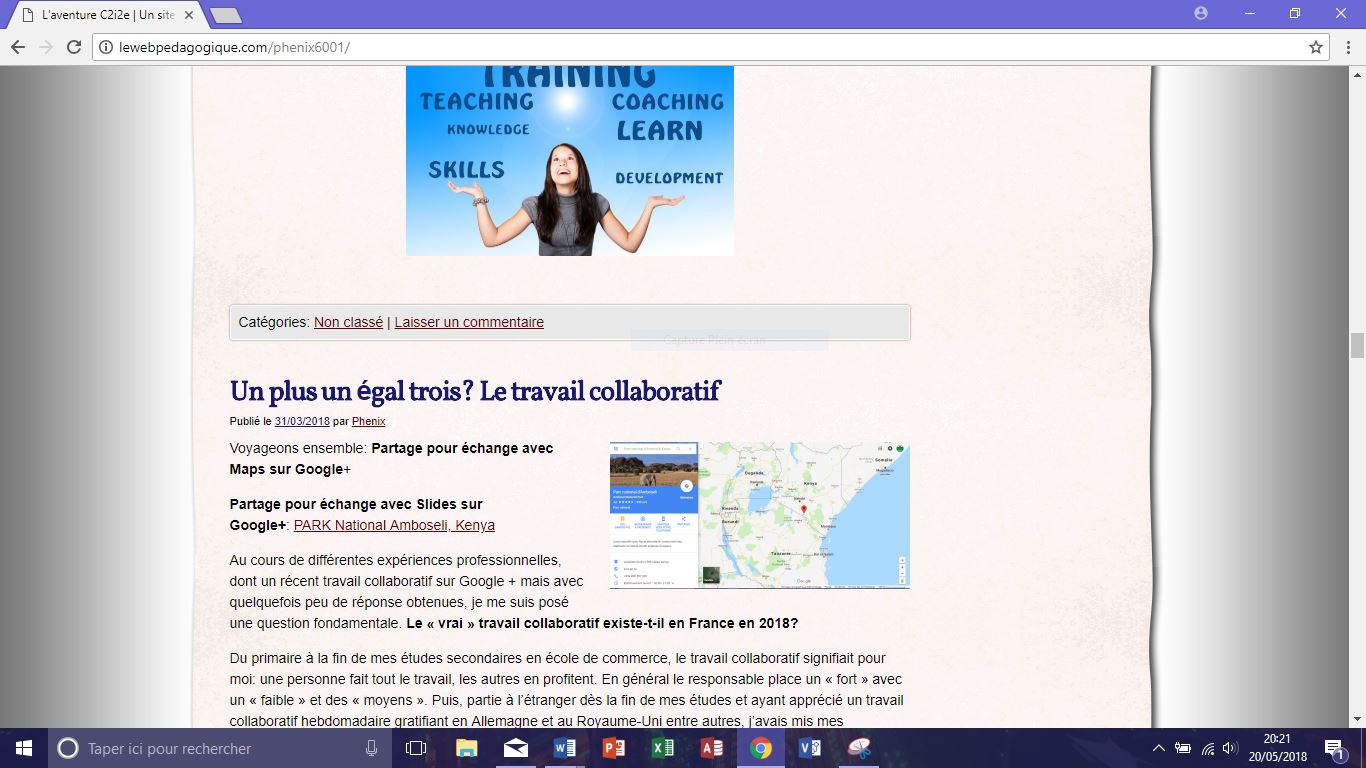 Billet 9 du 07/02/18 – utiliser des ressources en toute légalité ? Of course !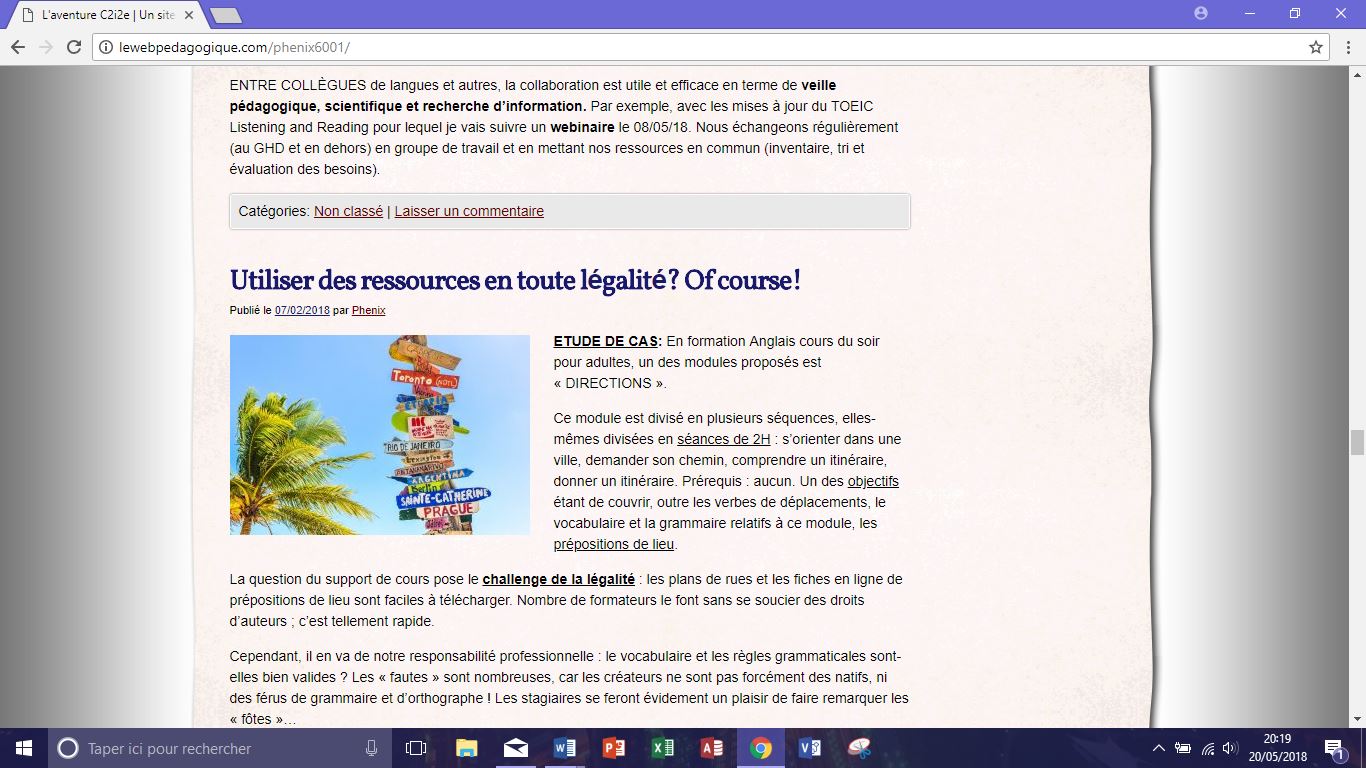 Billet 8 du 02/02/18 –Powerful points in English classses !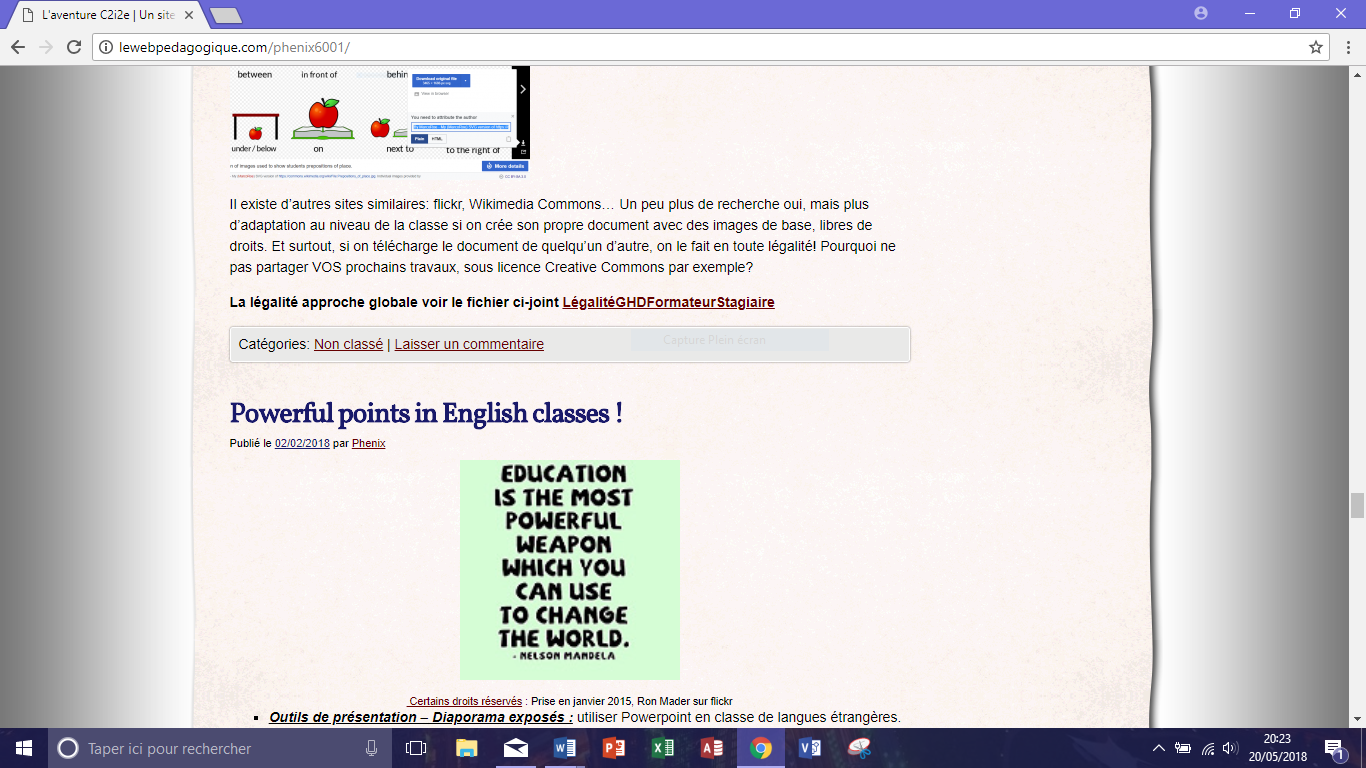 Billet 7 du 26/01/18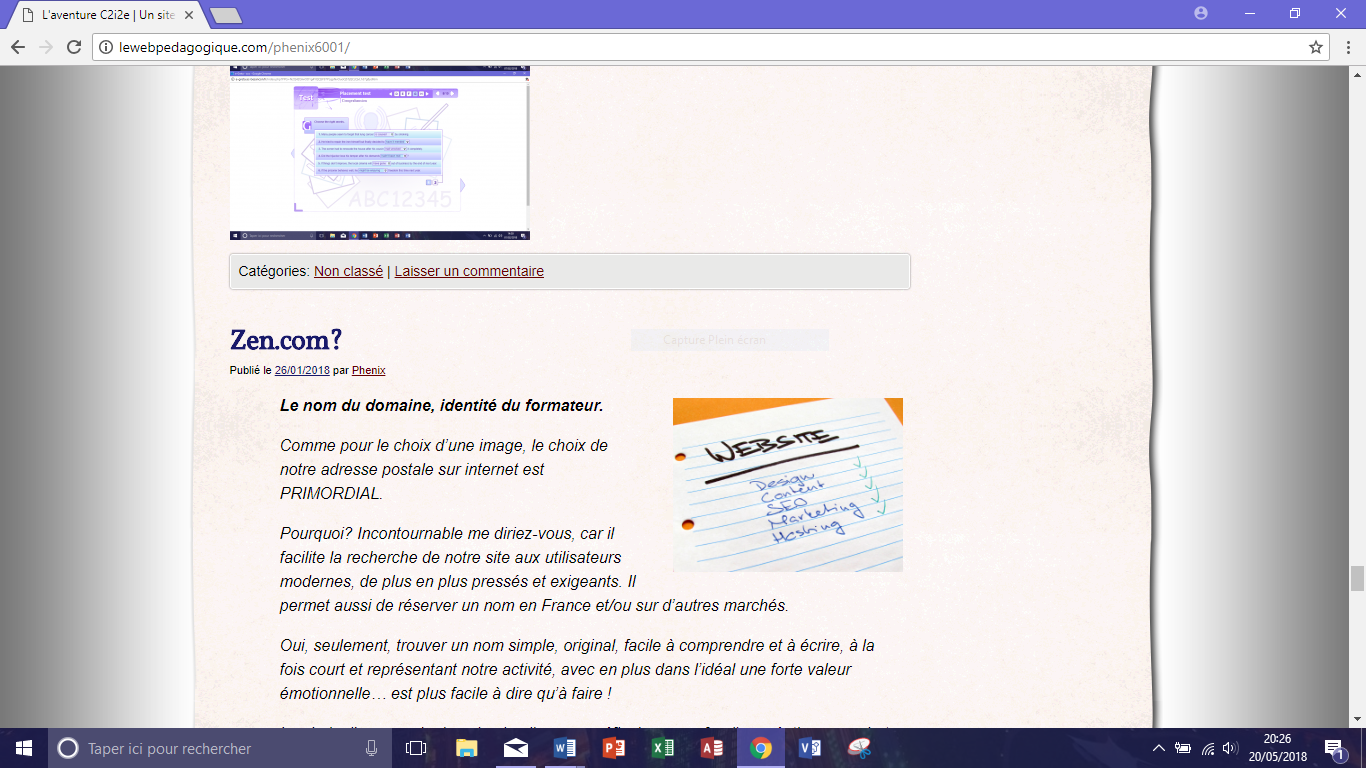 Billet 6 du 23/12/17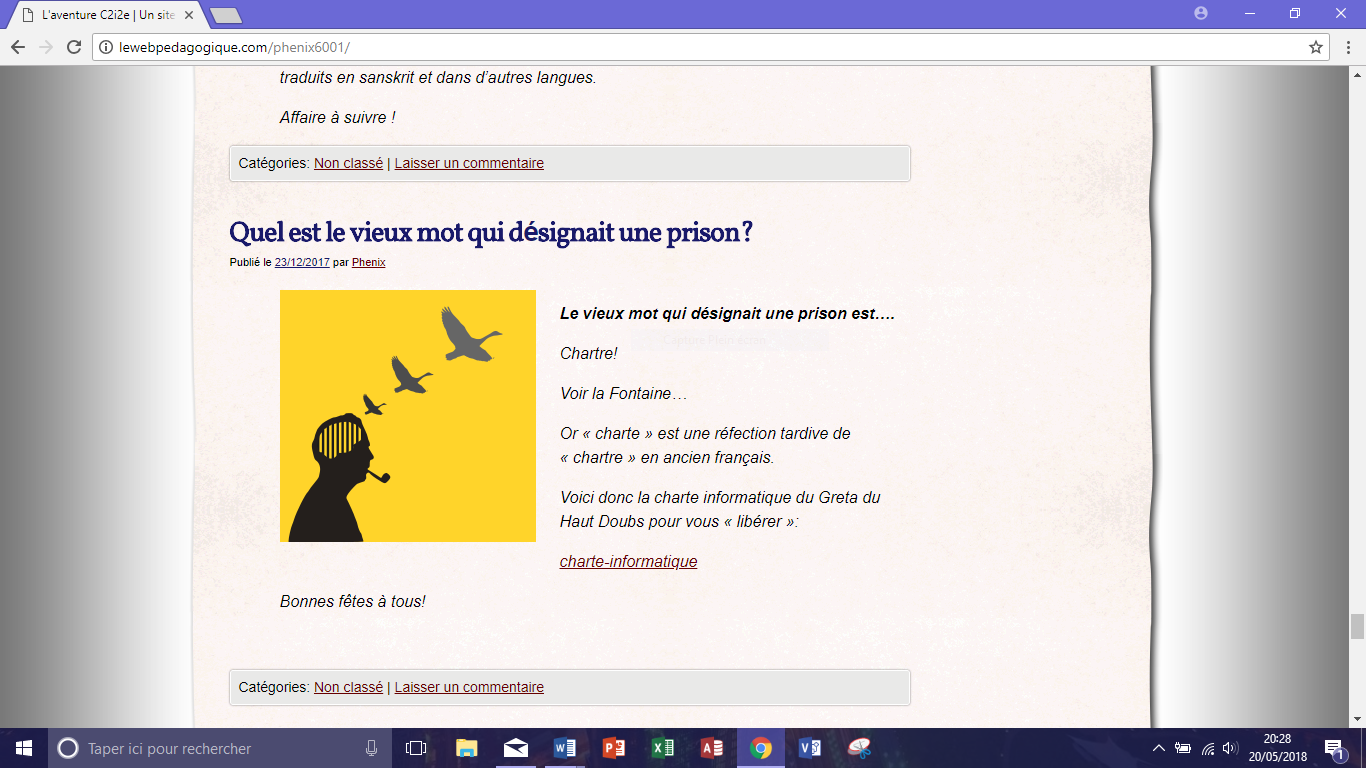 Billet 5 du 23/12/17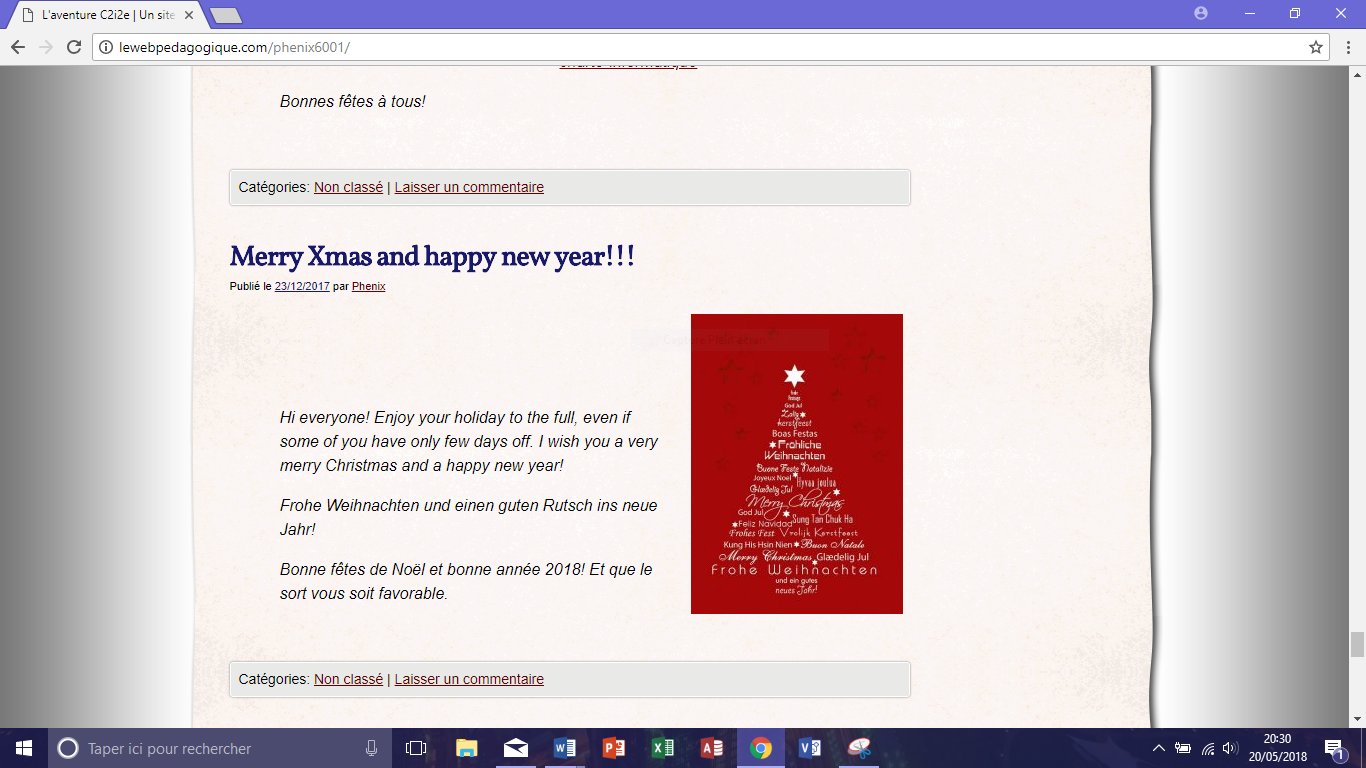 Billet 4 du 23/12/17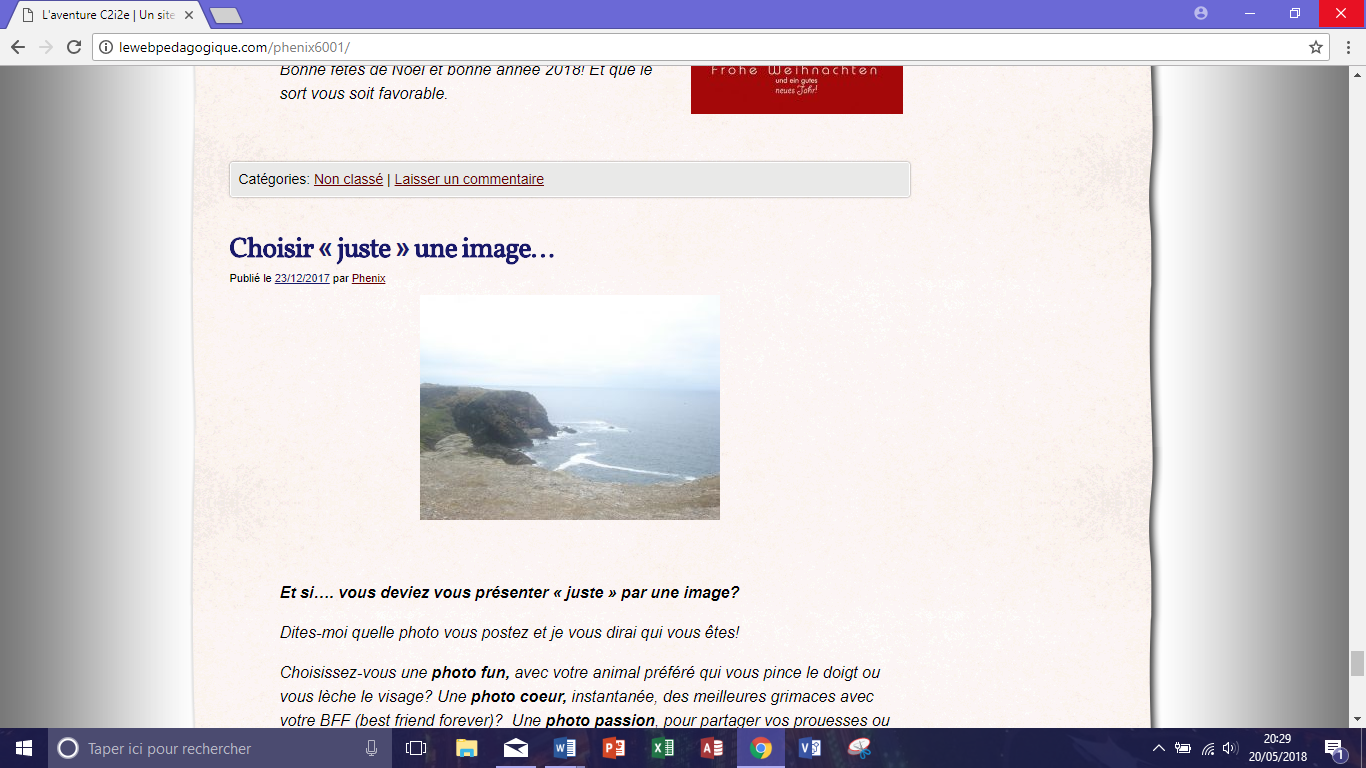 Billet 3 du 23/12/17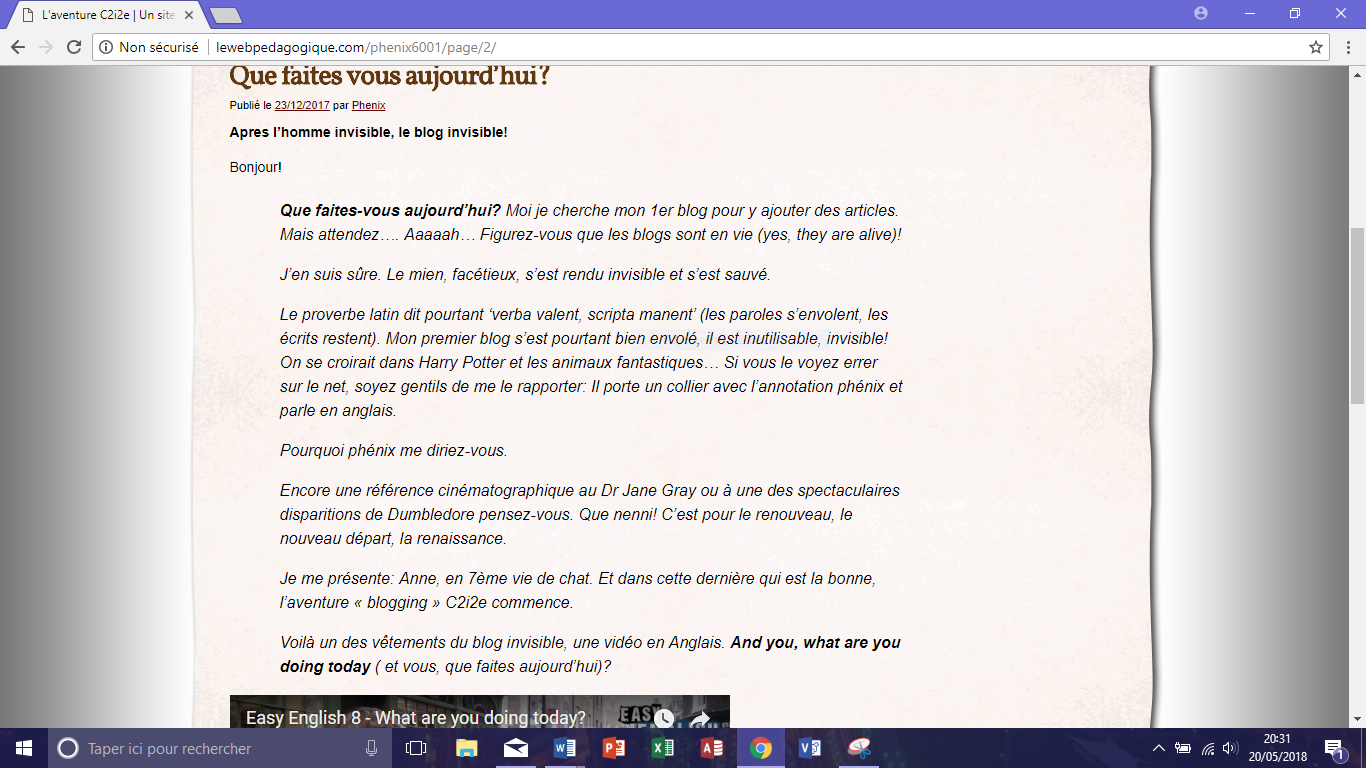 Billet 1&2 du 21/12/17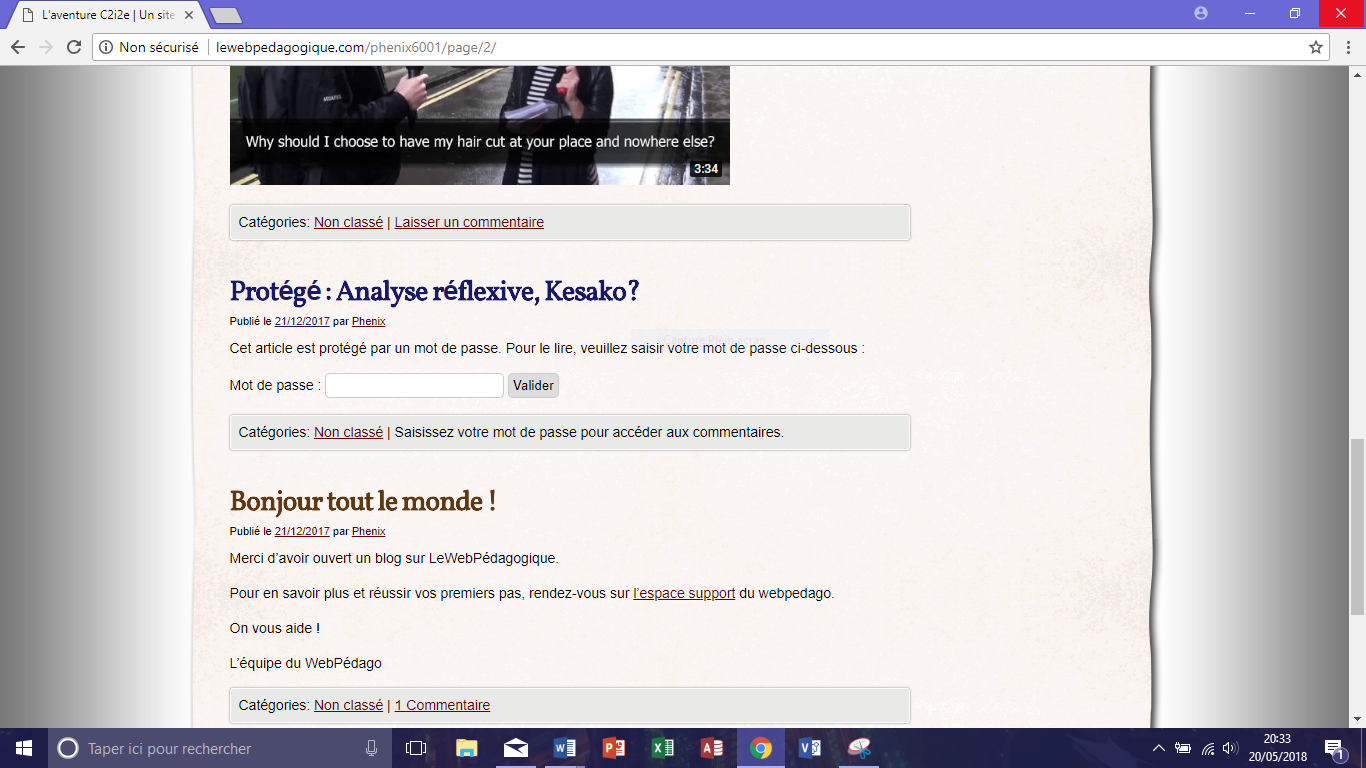 